Апелляционная жалоба на решение суда по гражданскому делу примерCудом было вынесено решение по гражданскому делу по иску истца к ответчику. Решением суда в удовлетворении исковых требований истцу отказано полностью. С решением суда истец не согласна и просит отменить его и принять новое решение по делу, которым ее исковые требования будут удовлетворены.В Савеловский районный суд г. Москвы
от ____________________________
проживающей по адресу: ____________________________
тел. ____________
АПЕЛЛЯЦИОННАЯ ЖАЛОБАна решение Савеловкого суда г. Москвы от ____________ года по гражданскому делу № ____________
______________ года судом было вынесено решение по гражданскому делу по иску _______________ филиалу к Фииалу АОУТ «_____________________». о восстановлении на работе в прежней должности, оплате времени вынужденного прогула, компенсации морального вреда и судебных расходов. Решением суда в удовлетворении исковых требований мне отказано полностью.С решением суда не согласна, считаю, что оно вынесено незаконно, суд дал неверную оценку представленным доказательствам, неправильно применил закон, не выяснил обстоятельства, имеющие существенное значение для рассмотрения дела.В исковом заявлении я указывала, что была принята на работу в Фииал АОУТ «____________» на должность чертежника (Трудовой договор от __________ №___, приказ от ______________ №___ ).
Исковые требования обосновала тем, что частичное невыполнение работы обусловлено грубым нарушением моих трудовых прав другими работниками и произошло по независящим от меня причинам. Чему есть доказательства.
Порученные обязанности выполняла добросовестно и дисциплину не нарушала.
Имею соответствующие дипломы о высшем образовании. Копии прилагаю.
Имею соответствующий высокий уровень владения языками. Дипломы прилагаю.
Преподавала французский язык. Рекомендации от филолога и учительницы иностранных языков прилагаю.
Между тем, суд не принял в качестве доказательства представленные бумагу, которой ответчик меня шантажировал и склонял подписать. Бумагу прилагаю. Даже была попытка нанести мне физические травмы со стороны ответчика. Есть доказательства, что ответчик не обеспечил меня соответствующими условиями труда. Не установил мне лицензионную программу Autocad. Не обеспечил нормальноработающим компьютером. Я не расписывалась в Журнале учета выдачи компьютерного оборудования, потому что получила чужой старенький плохоработающий компьютер. 
На судебное заседание ответчик принес какие-то бумаги, что я рассматриваю, как вмешательство в мою личную жизнь. Статья 137.
Также в ответе на мое исковое заявление со стороны ответчика много несоответствий и несовпадений. Меня оклеветали. Чему есть неоспоримые доказательства. Статья 128.
Также ответчик заявил о разрыве с ним подрядного договора со стороны заказщика, но соответствующих документов суду не предоставил. Так же не предоставил документы о ликвидации компании.
Суд вынес решение без этих документов.
На основании изложенного, руководствуясь статьями 320-322, 328 Гражданского процессуального кодекса РФ,Прошу:Отменить решение Савеловского районного суда г. Москвы от __________ года по гражданскому делу № __________ по иску _____________ филиалу к Фииалу АОУТ «________________________»
Принять новое решение по делу, которым мои исковые требования удовлетворить, восстановить на работе в прежней должности, оплатить время вынужденного прогула, компенсировать моральный вред и судебные расходы (_______ руб. плюс _______ руб. плюс чеки и телеграмма).Прошу при рассмотрении апелляционной жалобы принять во внимание приложенные доказательства и документы. 
Перечень прилагаемых к апелляционной жалобе документов (копии по числу лиц, участвующих в деле):1. Копия апелляционной жалобы
2. Диплом о высшем образовании. Квалификация по специальности «оптикоэлектронные приборы и системы», полученный в 2003 году в МГТУ им.Баумана.
3. Удостоверение о краткосрочном повышение квалификации в Некоммерческом образовательном учреждении Центр компютерного обучения «Специалист» УНЦ при МГТУ им. Баумана по программе повышения квалификации «Современные средства компьютерной графики».
4. Диплом об уровне владения французского и английского языков.
5. Рекомендация от моих учеников.
6. Бумага. Уведомление 1.
7. Документ, подтверждающий уплату государственной пошлины.
8. Копии финансовых документов. Судебные расходы.Дата подачи жалобы _____ 2014 года Подпись заявителя _______ВНИМАНИЕ! Раз вы скачали бесплатно этот документ с сайта ПравПотребитель.РУ, то получите заодно и бесплатную юридическую консультацию!  Всего 3 минуты вашего времени:Достаточно набрать в браузере http://PravPotrebitel.ru/, задать свой вопрос в окошке на главной странице и наш специалист сам перезвонит вам и предложит законное решение проблемы!Странно.. А почему бесплатно? Все просто:Чем качественней и чаще мы отвечаем на вопросы, тем больше у нас рекламодателей. Грубо говоря, наши рекламодатели платят нам за то, что мы помогаем вам! Пробуйте и рассказывайте другим!
*** P.S. Перед печатью документа данный текст можно удалить..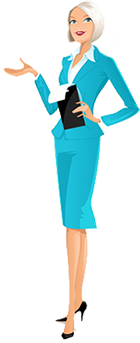 